ABSTRAKKEMAMPUAN PEMAHAMAN KONSEP DAN DISPOSISI MATEMATIS SISWA MELALUI PEMBELAJARAN MATEMATIKA REALISTIKWENI PRADELLAPenelitian ini bertujuan untuk mengetahui apakah kemampuan pemahaman konsep matematis dan disposisi matematis peserta didik yang diajarkan dengan pembelajaran matematika realistik lebih baik dibanding dengan peserta didik yang diajarkan dengan pembelajaran langsung. Dalam hal ini peneliti menggunakan metode penelitian quasi eksperiment, dengan desain penelitian berupa  pretest-posttest. Populasi dalam penelitian ini adalah seluruh peserta didik kelas X MIA SMA Swasta Nurul Iman Tanjung Morawa. Melalui teknik purposive sampling diperolehlah sampel dalam penelitian ini yaitu peserta didik kelas X MIA-2 dan X MIA-3. Instrument dalam penelitian ini adalah soal tes pemahaman konsep matematis dan angket disposisi matematis. Berdasarkan data hasil penelitian diperoleh nilai signifikan uji-t soal tes pemahaman konsep matematis sebesar 0.000 < 0.005 dan nilai signifikan uji-t angket disposisi matematis sebesar 0.000 dengan nilai t-hitung negatif. Berdasarkan nilai signifikan maka kemampuan pemahaman konsep matematis peserta didik yang diajarkan dengan pembelajarana matematika realistik lebih baik dibanding dengan peserta didik yang diajarkan dengan pembelajaran langsung. Akan tetapi disposisi matematis peserta didik yang diajarkan dengan pembelajaran matematika realistik tidak lebih baik dibanding dengan peserta didik yang diajarakan dengan pembelajaran langsung, hal ini dapat dilihat dari perolehan nilai t-hitung yang bernilai nbegatif.Kata Kunci:  Kemampuan pemahaman konsep, disposisi matematis, matematika realistik.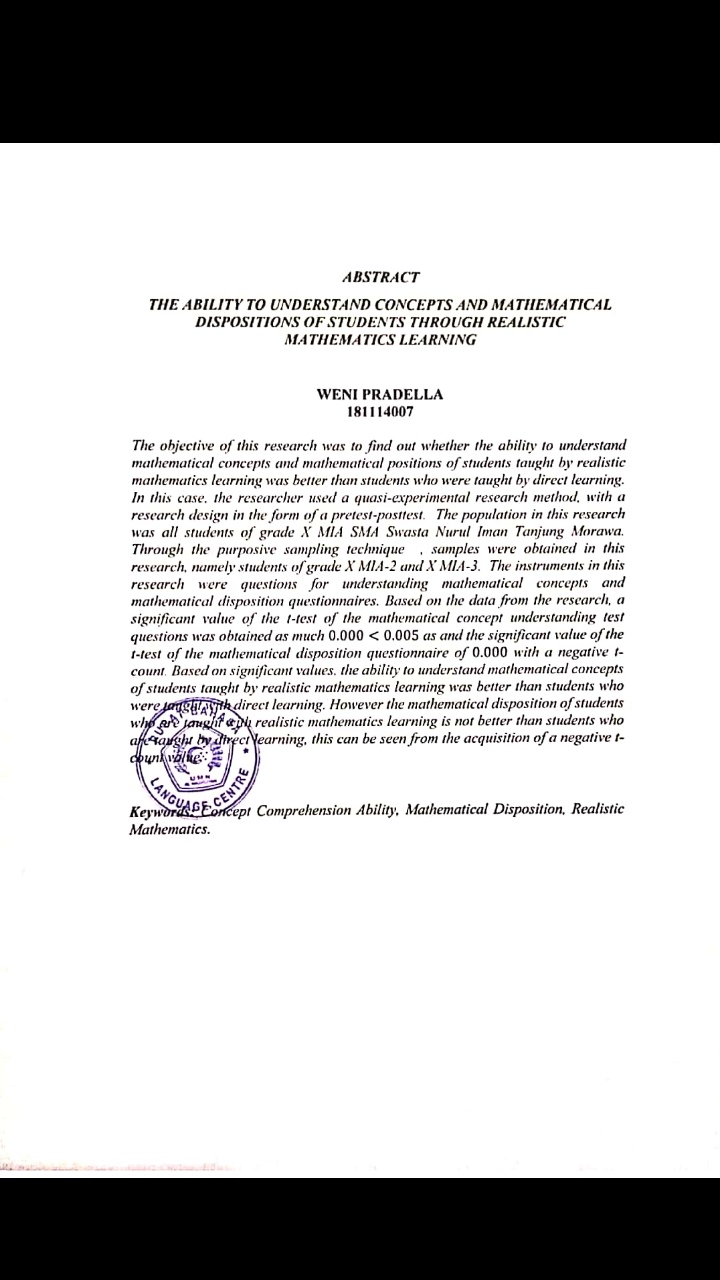 